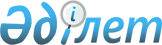 Шектеу іс-шараларын белгілеу туралы
					
			Күшін жойған
			
			
		
					Солтүстік Қазақстан облысы Қызылжар ауданы Асаново ауылдық округі әкімінің 2021 жылғы 3 қыркүйектегі № 33 шешімі. Қазақстан Республикасының Әділет министрлігінде 2021 жылғы 10 қыркүйекте № 24294 болып тіркелді. Күші жойылды - Солтүстік Қазақстан облысы Қызылжар ауданы Асаново ауылдық округі әкімінің 2021 жылғы 4 қарашадағы № 44 шешімімен
      Ескерту. Күші жойылды - Солтүстік Қазақстан облысы Қызылжар ауданы Асаново ауылдық округі әкімінің 04.11.2021 № 44 (алғашқы ресми жарияланған күнінен бастап қолданысқа енгізіледі) шешімімен.
      Қазақстан Республикасының "Ветеринария туралы" Заңының 10-1-бабы 7) тармақшасына сәйкес, Қызылжар ауданының бас мемлекеттік ветеринариялық-санитариялық инспекторының міндетін атқарушының 2021 жылғы 12 тамыздағы № 01-11/226 ұсынысы негізінде ШЕШТІМ:
      1. Солтүстік Қазақстан облысы Қызылжар ауданы Асаново ауылдық округі Толмачевка ауылының аумағында ірі қара малдың бруцеллез ауруының пайда болуына байланысты шектеу іс-шаралары белгіленсін.
      2. Осы шешімнің орындалуын бақылауды өзіме қалдырамын.
      3. Осы шешім оның алғашқы ресми жарияланған күнінен бастап қолданысқа енгізіледі.
					© 2012. Қазақстан Республикасы Әділет министрлігінің «Қазақстан Республикасының Заңнама және құқықтық ақпарат институты» ШЖҚ РМК
				
      Солтүстік Қазақстан облысыҚызылжар ауданы Асановоауылдық округінің әкімі

С. Казеев
